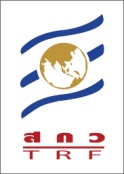 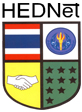 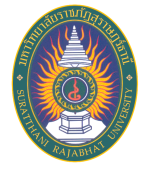 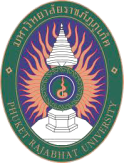 แบบตอบรับการเข้าร่วมการประชุมวิชาการระดับชาติและนานาชาติ ราชภัฏสุราษฎร์ธานีวิจัย ครั้งที่ 12
“พันธกิจสัมพันธ์มหาวิทยาลัยกับสังคม เพื่อการพัฒนาที่ยั่งยืน” (University Engagement for Sustainable Development)27 – 28 ตุลาคม 2559 ณ อาคารเรียนรวมเฉลิมพระเกียรติ 80 พรรษา  มหาวิทยาลัยราชภัฏสุราษฎร์ธานีหน่วยงาน..........................................................................................................................................................โทรศัพท์.................................โทรสาร.................................มือถือ.................................................................... 
E-mail : ………………………………………….…………………............................................................................….……ขอจัดส่งผู้เข้าร่วมประชุม จำนวน................คน ดังนี้	1.	...........................................................................................................................................................	2.	...........................................................................................................................................................	3.	...........................................................................................................................................................	4.	...........................................................................................................................................................	5.	...........................................................................................................................................................	6.	...........................................................................................................................................................	7.	...........................................................................................................................................................	8.	...........................................................................................................................................................	9.	........................................................................................................................................................... 	10.	...........................................................................................................................................................ขอเข้าร่วมประชุมวิชาการโดย (เลือกได้มากกว่า 1 ข้อ) ฟังการบรรยายพิเศษ เรื่อง “พันธกิจสัมพันธ์มหาวิทยาลัยกับสังคม เพื่อการพัฒนาที่ยั่งยืน” ฟังการเสวนาทางวิชาการ เรื่อง “มหาวิทยาลัยกับการรับใช้ชุมชนท้องถิ่น” ฟังการนำเสนอผลงานวิจัย (เลือกได้มากกว่า 1 ห้อง)		    กลุ่มที่ 1 การศึกษา    กลุ่มที่ 2 วิทยาศาสตร์และเทคโนโลยี    กลุ่มที่ 3 เศรษฐกิจสร้างสรรค์    กลุ่มที่ 4 พัฒนาสังคม    กลุ่มที่ 5 วิทยาศาสตร์สุขภาพ    กลุ่มที่ 6 International Group สอบถามรายละเอียดสถาบันวิจัยและพัฒนา มหาวิทยาลัยราชภัฏสุราษฎร์ธานี 272 หมู่ที่ 9 ตำบลขุนทะเล อำเภอเมือง จังหวัดสุราษฎร์ธานี 84100 โทรศัพท์/โทรสาร 0-7791-3341,0-81370-9696อีเมล์ : research-sru@hotmail.com เว็บไซต์ : http://www.research.sru.ac.th/sru_conference2016